 Звук [Ц]. Буква Ц.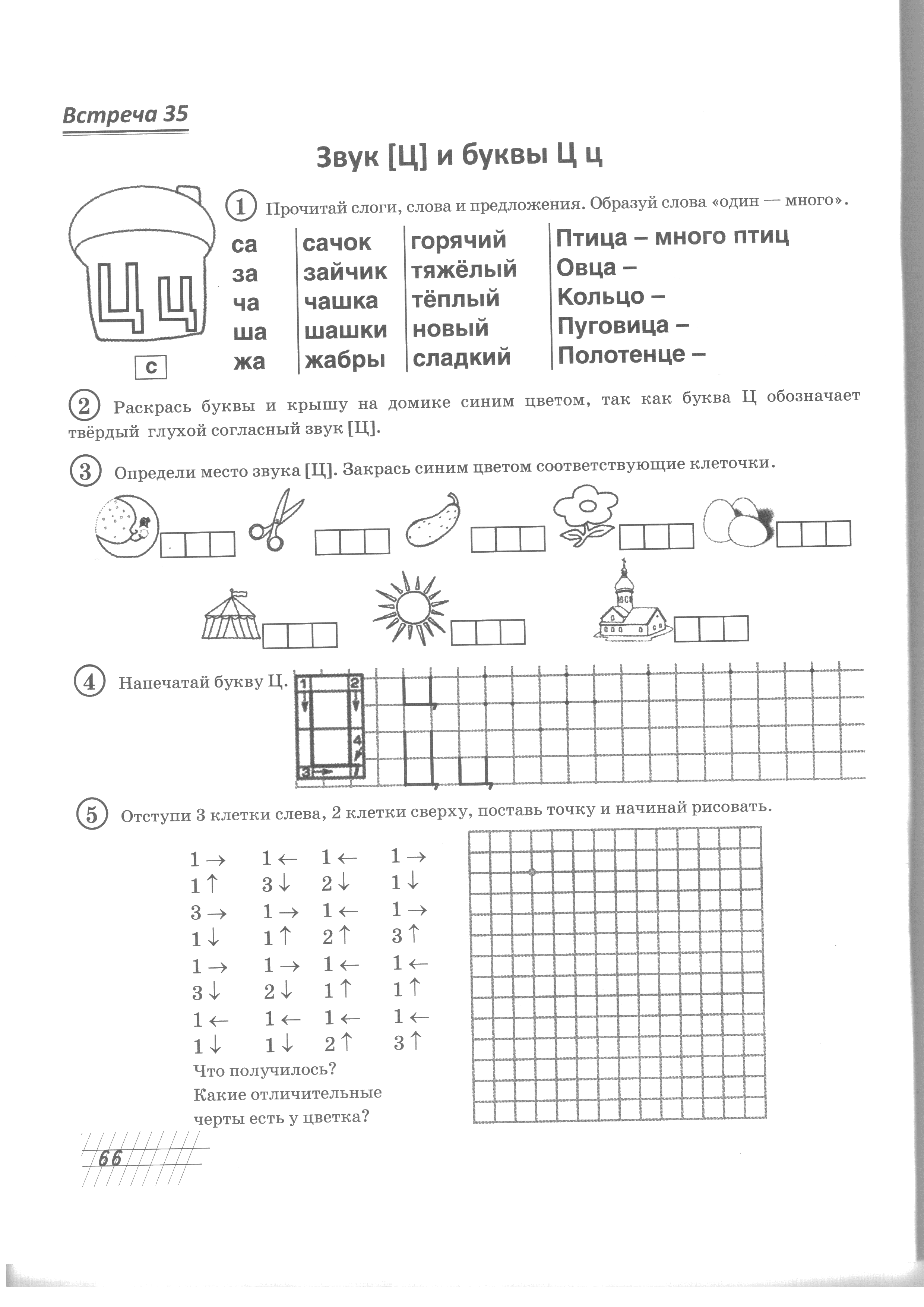                                               1.  Прочитай слоги, слова и предложения. Образуй слова                                                      «один – много».2.   Раскрась буквы и крышу на домике синим цветом, так как буква Ц обозначает      твёрдый глухой согласный звук [Ц].3.   Определи место звука [Ц]. Закрась синим цветом соответствующие клеточки.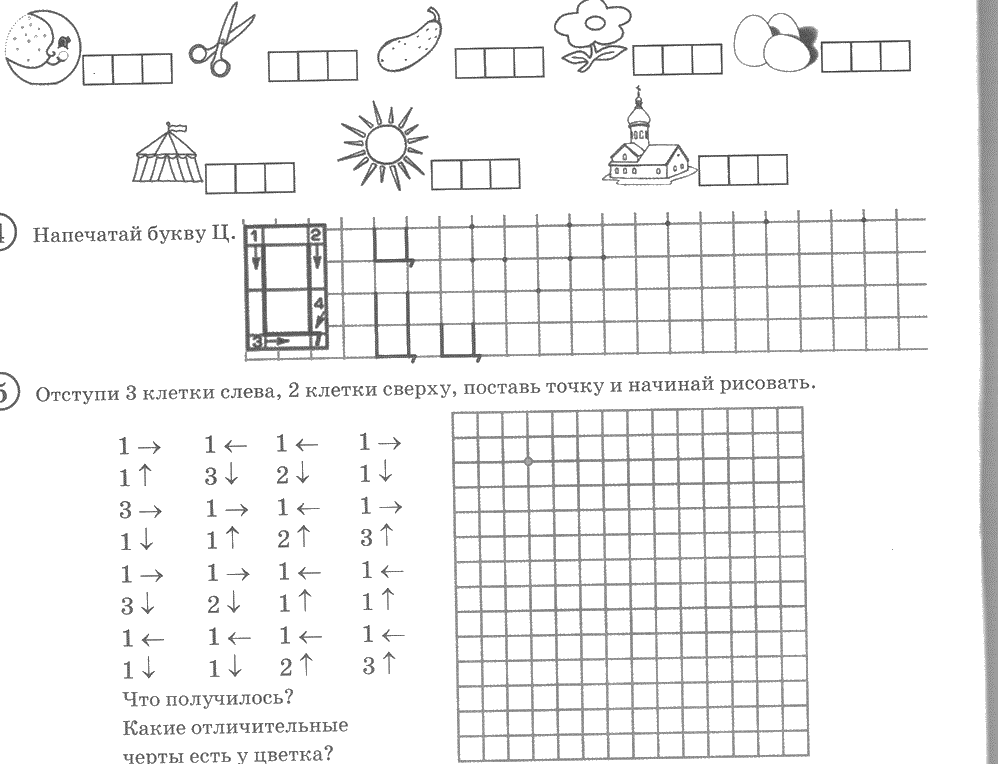 4.  Напечатай букву Ц.5.   Отступи 3 клетки слева, 2 клетки сверху, поставь точку и начинай рисовать.6.   Прочитай слоги и слова. Придумай вопросы к рассказу.7.   Закончи предложения. В какой посуде подают эти продукты?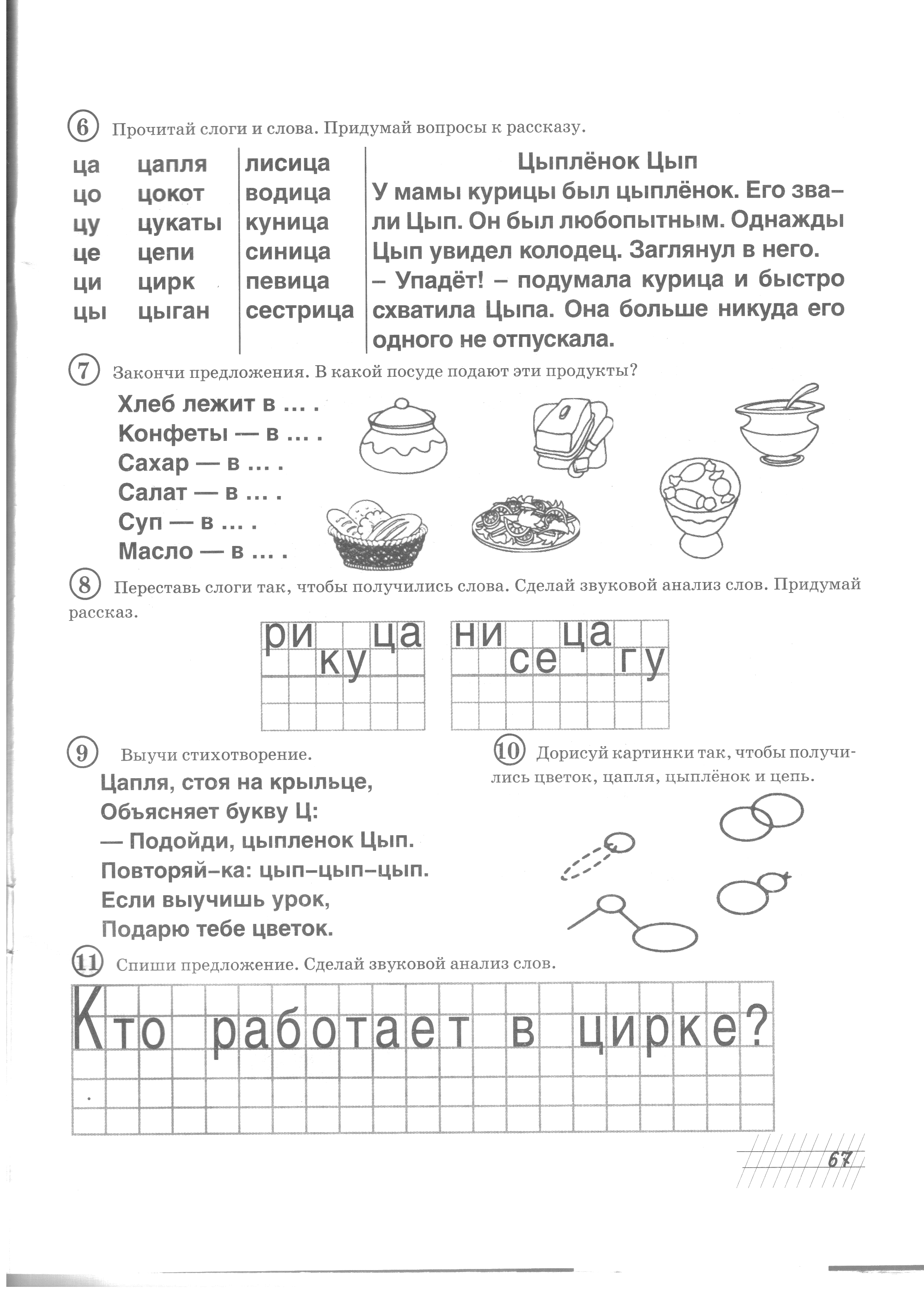 Хлеб лежит в …  .Конфеты – в …  . Сахар – в  …  .Салат – в  …  .Суп – в …  .Масло – в …  .8.   Переставь слоги так, чтобы получились слова. Сделай звуковой анализ слов. Придумай рассказ. 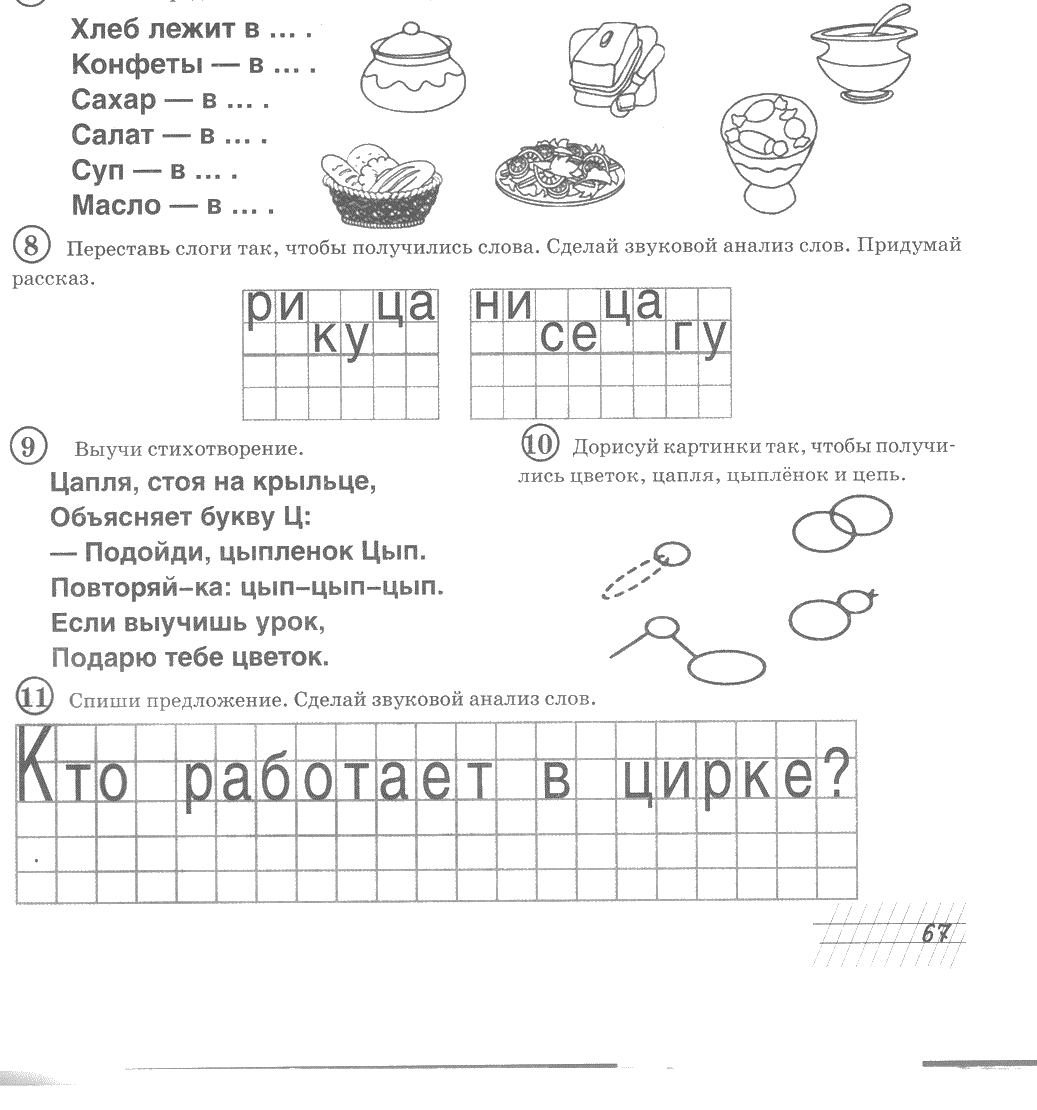 9.   Выучи стихотворение                              10. Дорисуй картинку так, чтобы получились                                                                                цветок, цапля, цыплёнок и цепь.Цапля, стоя на крыльце,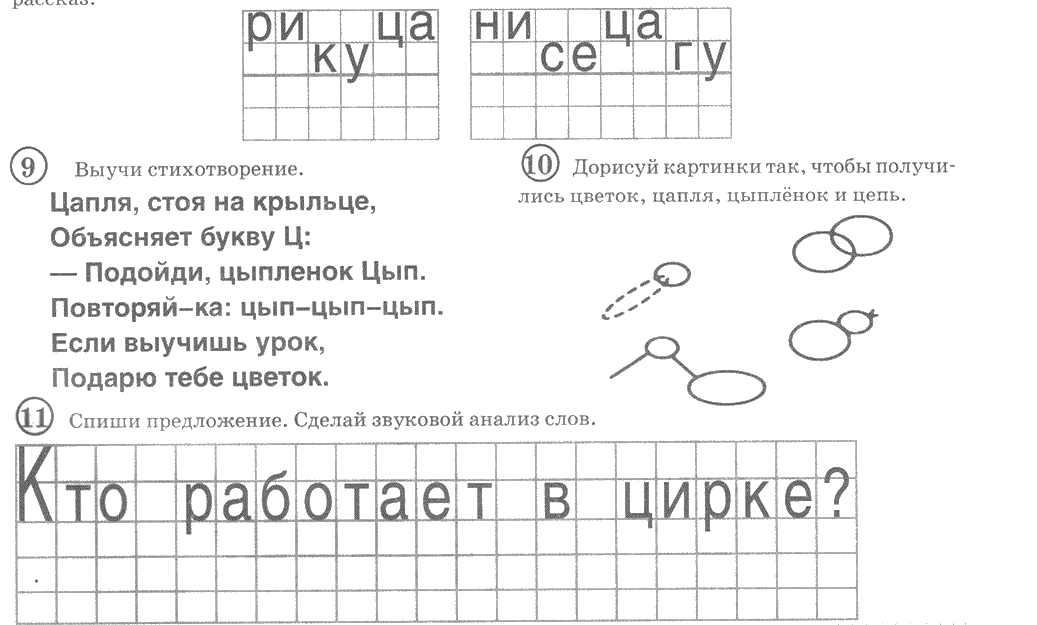 Объясняет букву Ц:- Подойди, цыплёнок Цып.Повторяй-ка: цып-цып-цып.Если выучишь урок,Подарю тебе цветок.11. Спиши предложение. Сделай звуковой анализ слов.  сазачашажасачокзайчикчашкашашкижабрыгорячийтяжёлыйтёплыйновыйсладкийПтица – много птицОвца – много …Кольцо –Пуговица –Полотенце -  цацоцуцецицыцапляцокотцукатыцепициркцыганлисицаводицакуницасиницапевицасестрицаЦыплёнок Цып.У мамы курицы был цыплёнок. Его звали Цып. Он был любопытным. Однажды Цып увидел колодец. Заглянул в него.- Упадёт! – подумала курица и быстро схватила Цыпа. Она больше никуда его одного не отпускала.